OPIS PRZEDMIOTU ZAMÓWIENIAPrzedmiotem zamówienia jest zakup plastronów wg poniższych wytycznych:Dane techniczne:MATERIAŁ STANDARD:tkanina: poliester 100%Właściwości:duża wytrzymałość na szarpnięciałatwy dostęp do bocznych kieszeni w kurtceduży otwór na głowęłatwość utrzymania w czystościodporność na nasiąkanie wodądobra przepuszczalność powietrzadoskonałe odprowadzanie ciepła i wody dzięki systemowi oczek  w materiale duża elastyczność (ok. 5-8cm) pozwalająca na noszenie tej samej koszulki przez osoby o różnych wymiarachlekkość i rozciągliwość dająca ogromną wygodę w noszeniułatwość przechowywaniaRozmiar: LKolor plastronów: ZIELONYNapisy na plastronach: kolor czarny7 PLASTRONÓW napis przód + tył pluton 1pluton 2pluton 3pluton 4pluton 5pluton 6pluton 726 PLASTRONÓW WG WZORU: Z PRZODU NUMER PLUTONU I KOMPANII (kszkol) W LEWYM GÓRNYM ROGU ODZNAKA AWL (LOGO W ZAŁĄCZENIU), Z TYŁU NA TEJ SAMEJ WYSOKOŚCI CO Z PRZODU NUMER PLUTONU I KOMPANII15 kszkol – pluton 1 15 kszkol – pluton 2 15 kszkol – pluton 3 15 kszkol – pluton 4 15 kszkol – pluton 5 15 kszkol – pluton 6 23 kszkol – pluton 1 23 kszkol – pluton 2 23 kszkol – pluton 3 23 kszkol – pluton 423 kszkol – pluton 5 35 kszkol – pluton 1 35 kszkol – pluton 2 35 kszkol – pluton 3 35 kszkol – pluton 4 35 kszkol – pluton 5 41 kszkol – pluton 1 41 kszkol – pluton 2 41 kszkol – pluton 3 41 kszkol – pluton 4 41 kszkol – pluton 5 31 kszkol – pluton 1 31 kszkol – pluton 2 31 kszkol – pluton 3 31 kszkol – pluton 4 31 kszkol – pluton 5 Łącznie 33 PLASTRONY z NADRUKIEM Zdjęcie tylko poglądowe plastrona poniżej, logo dostępne w załącznikuOczywiście tło pod 7 pluton 21 kszkol nie jest celowo ciemniejsze,  jest to tylko wycinek ze zdjęcia służący jako przykład do wglądu. Kolor musi być jednolity.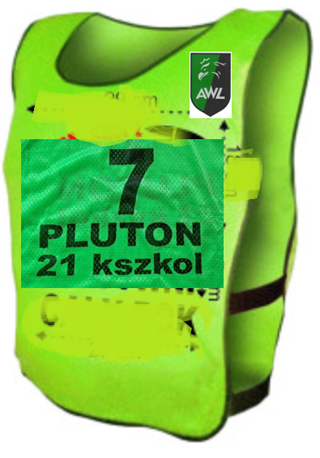 Po wykonaniu projektu na plastrony prosimy, jeśli będzie taka możliwość, o przesłanie go do ostatecznego zatwierdzenia w wiadomości prywatnej na Platformie Zakupowej.W razie jakichkolwiek pytań zapraszam do kontaktu.